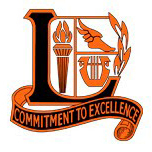 Mr. SeelbachLakewood High SchoolClassroom – A201Planning (D202) – 1st, 6th, 8th
Office Hours – By AppointmentSchool Phone – (303) 982-7201Email – eseelbac@jeffco.k12.co.usAP World History Syllabus2016-17 School YearLakewood High School“Whoever wishes to foresee the future must consult the past; for human events ever resemble those of preceding times. This arises from the fact that they are produced by men who ever have been, and ever shall be, animated by the same passions, and thus they necessarily have the same results.”
--Niccolo MachiavelliCourse FocusIn AP World History you will develop a greater understanding of the evolution of global processes and contacts including interactions over time. The course highlights the nature of changes in various societies and their causes and consequences, as well as continuities across historical periods.  It also focuses on comparisons among major societies.  This course will make a specific effort to cover all areas of the globe – Africa, Asia, the Americas, Europe, and Oceania – in equal depth and length. Primary TextTraditions & Encounters: A Global Perspective on the Past, by Jerry H. Bentley et al., Boston: McGraw Hill, 6th AP ed., 2014.Course RequirementsPrepare for the AP World History Exam on May 11, 2017.Attend class daily.Actively participate in class and complete all assignments thoroughly and promptly.Make-up work when absent – all make-up work must be completed outside of regular class time.Challenge yourself to work hard and maintain high standards.Ask instructor for help if needed—I am committed to supporting your efforts!The following is the breakdown of grades:40% - Tests and essays20% - Quizzes (3 lowest scoring quizzes dropped each semester)30% - Daily assignments10% - In-class projectsPurpose and Organization of Course ActivitiesAP World History is the equivalent of a college-level survey course in World History. Like college students, you are expected to read the assigned pages in the textbook and take notes in the charts and types of graphic organizers provided by the teacher. In designing this course, the College Board aimed to help you gain the higher-order thinking skills you will need to be successful in college.OUTLINE OF DATES FOR EXAMS, QUIZZES, AND PROJECTSNote: Class Outline may change as deemed necessary by the teacherFALL SEMESTERTechnological and Environmental Transformations, to c. 600 B.C.E	August 30/31	Assigned PERSIAN Due	September 6/7	Selected PERSIAN Due	September 8/9  	Unit ExamOrganization and Reorganization of Human Societies, c. 600 B.C.E. to c. 600 C.E.	September 12/13	Chapter 7 Quiz 	September 16/19	Chapter 8 Quiz	September 22/23*	Chapter 9 Quiz	September 26/27	In-Class Essay	September 28/29	Chapter 10 Quiz	October 4/5 	Chapter 11 Quiz	October 10/11	Chapter 12 Quiz	October 19/20	Unit ExamRegional and Trans-Regional Interactions, c. 600 to c. 1450	October 25/26	Chapter 13 Quiz	Oct. 31/Nov. 1  	Chapter 14 Quiz	November 4/7	Chapter 15 Quiz	November 10/11	Chapter 16 Quiz	November 14/15	Chapter 17 Quiz	November 16/17  	In-Class Essay	November 18/28  	Chapter 18 Quiz	December 1/2  	Chapter 19 Quiz	December 5/6 	Chapter 20 Quiz	December 9/12  	Chapter 21 Quiz	December 13/14	Medieval Islam SimulationFinals Schedule	Block 2 	December 19	9:40-11:10		Block 3  	December 19	11:20-12:50	Block 5  	December 20	9:40-11:10	Block 7  	December 21		8:00-9:30SPRING SEMESTERGlobal Interactions, c. 1450 to c. 1750	January 9/9	Chapter 22 Quiz	January 10/11	Rihla	January 12/13  	Chapter 23 Quiz	January 19/20	Chapter 24 Quiz	January 23/24	In-Class Essay	January 25/26  	Chapter 25 Quiz	Jan. 31/Feb. 1	Chapter 26 Quiz	February 6/7 	Chapter 27 Quiz	February 10/13	Unit ExamIndustrialization and Global Integration, c. 1750 to c. 1900	February 14/15  	Chapter 28 Quiz	February 21/22  	Chapter 29 Quiz	February 27/28  	Chapter 30 Quiz	March 1/2	In-Class Essay	March 3/6	Chapter 31 Quiz	March 7/8	Coffeehouse Trial	March 9/10	Chapter 32 Quiz	March 17/20	Unit ExamAccelerating Global Change and Realignments, c. 1900 to the Present	March 21/22 	Chapter 33 Quiz	April 3/4  	Chapter 34 Quiz	April 7/10  	Chapter 35 Quiz	April 13/14  	Chapter 36 Quiz	April 17/18	In-Class Essay	April 19/20	Chapter 37 Quiz	April 26/26	Chapter 38 Quiz	May 1/2		Unit ExamAP World History Exam: May 11, 2017, 8:00 amFall Semester Class OutlineNote: Class Outline may change as deemed necessary by the teacherTechnological and Environmental Transformations, to c. 600 B.C.E.	Day 1		(August 22/23)	Class Introduction and Human Origins	Day 2		(August 24/25)	Pre-History and Big Geography	Day 3		(August 26/29)	Neolithic Revolutions and Early Settlements	Day 4		(August 30/31)	Early Complex Societies Assigned PERSIAN Due	Day 5		(September 1/2) 	Early Complex Societies	Day 6		(September 6/7) 	Flex Day/Review Selected PERSIAN Due	Day 7	(September 8/9)  	Unit ExamOrganization and Reorganization of Human Societies, c. 600 B.C.E. to c. 600 C.E.	Day 8	(September 12/13)  	Persian Empires Chapter 7 Quiz	Day 9		(September 14/15)  		Day 10		(September 16/19)  	Chinese Unification Chapter 8 Quiz	Day 11		(September 20/21)		Day 12		(September 22/23*) 	Indian Dynasties Chapter 9 Quiz	Day 13		(September 26/27)  	Day 14		(September 28/29)  	Greek Development Chapter 10 Quiz	Day 15		(Sept. 30/Oct. 3)  	Day 16		(October 4/5)  	Roman Republic and Empire Chapter 11 Quiz	Day 17		(October 6/7)  	Day 18		(October 10/11)  	Interactions on the Silk Roads Chapter 12 Quiz	Day 19		(October 12/13)  	Day 20	(October 17/18)  	Flex Day/Review	Day 21		(October 19/20)  	Unit ExamRegional and Trans-Regional Interactions, c. 600 to c. 1450	Day 22 	(October 21/24)  		Day 23 	(October 25/26)  	Imperial China Chapter 13 Quiz	Day 24 	(October 27/28)  		Day 25 	(Oct. 31/Nov. 1)  	Rise of Islam Chapter 14 Quiz	Day 26 	(November 2/3)  		Day 27 	(November 4/7)	Trade and India Chapter 15 Quiz	Day 28 	(November 8/9)  	Day 29 	(November 10/11)	Christianity in Europe Chapter 16 Quiz	Day 30 	(November 14/15)  	The Mongols Chapter 17 Quiz	Day 31 	(November 16/17)  		Day 32 	(November 18/28)  	Sub-Saharan Africa Chapter 18 Quiz	Day 33 	(November 29/30)  		Day 34 	(December 1/2)  	Rise of Europe Chapter 19 Quiz	Day 35 	(December 5/6)  	The Americas Chapter 20 Quiz	Day 36 	(December 7/8)  		Day 37 	(December 9/12)  	Cross-Cultural Interactions Chapter 21 Quiz	Day 38 	(December 13/14)  	Day 39 	(December 15/16)  	Flex Day/ReviewFinals Schedule	Block 2 	December 19	9:40-11:10		Block 3  	December 19	11:20-12:50	Block 5  	December 20	9:40-11:10	Block 7  	December 21	8:00-9:30	Spring Semester Class OutlineNote: Class Outline may change as deemed necessary by the teacherGlobal Interactions, c. 1450 to c. 1750	Day 1 	(January 10/11)  	European Exploration Chapter 22 / Final Essay Revision	Day 2 	(January 12/13)  	European Transformations Chapter 23 / 	Day 3 	(January 17/18)  	DBQ	Day 4 	(January 19/20)  	European Colonies Chapter 24	Day 5 	(January 23/24)  	In-Class Essay	Day 6 	(January 25/26)  	Africa and Slavery Chapter 25	Day 7 	(January 27/30)	Slavery Statistics	Day 8 	(Jan. 31/Feb. 1)	Changes in East Asia Chapter 26	Day 9 	(February 2/3)		Day 10 	(February 6/7) 	Crumbling of Islamic Empires Chapter 27	Day 11 	(February 8/9)	Flex Day/Review	Day 12 	(February 10/13)	Unit ExamPeriod 5: Industrialization and Global Integration, c. 1750 to c. 1900	Day 13 	(February 14/15)  	Political Revolutions in the West Chapter 28	Day 14 	(February 16/17)  		Day 15 	(February 21/22)  	Industrial Revolutions Chapter 29	Day 16 	(February 23/24)  		Day 17	(February 27/28)  	Development in the Americas Chapter 30	Day 18 	(March 1/2) 	Essay Exam	Day 19	(March 3/6)	Issues in East Asia Chapter 31	Day 20	(March 7/8)		Day 21	(March 9/10)	Age of Empires Chapter 32	Day 22	(March 13/14)	Day 23	(March 15/16)	Flex Day/Review	Day 24	(March 17/20)	Unit ExamAccelerating Global Change and Realignments, c. 1900 to the Present	Day 25 	(March 21/22)  	World Conflict Chapter 33	Day 26 	(March 23/24)  		Day 27 	(April 3/4)  	Inter-War Crises Chapter 34	Day 28	(April 5/6)  		Day 29	(April 7/10)  	Rise of Nationalism Chapter 35	Day 30	(April 13/14)  	World War II and the Cold War Chapter 36	Day 31	(April 17/18)	Essay Exam	Day 32	(April 19/20)	Colonial Independence Chapter 37	Day 33	(April 21/24)		Day 34	(April 25/26)	Globalism Chapter 38	Day 35	(April 27/28)		Flex Day/Review	Day 36	(May 1/2)		Unit ExamExam Review	Day 37 	(May 3/4)	Schedule TBD	Day 38	(May 5/8)	Schedule TBD	Day 49	(May 9/10)	Schedule TBDAP World History Exam: May 11, 2017, 8:00 am